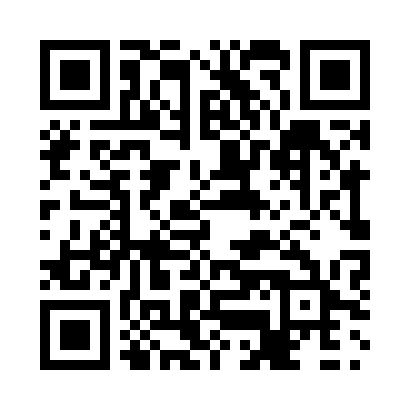 Prayer times for Saint-Paul, New Brunswick, CanadaMon 1 Jul 2024 - Wed 31 Jul 2024High Latitude Method: Angle Based RulePrayer Calculation Method: Islamic Society of North AmericaAsar Calculation Method: HanafiPrayer times provided by https://www.salahtimes.comDateDayFajrSunriseDhuhrAsrMaghribIsha1Mon3:305:321:246:499:1611:182Tue3:315:331:246:499:1511:173Wed3:325:331:246:499:1511:174Thu3:335:341:256:499:1511:165Fri3:345:351:256:489:1411:156Sat3:355:361:256:489:1411:147Sun3:375:361:256:489:1411:138Mon3:385:371:256:489:1311:129Tue3:395:381:256:489:1211:1110Wed3:415:391:266:479:1211:1011Thu3:425:401:266:479:1111:0812Fri3:445:411:266:479:1111:0713Sat3:455:411:266:479:1011:0614Sun3:475:421:266:469:0911:0415Mon3:485:431:266:469:0811:0316Tue3:505:441:266:459:0811:0217Wed3:525:451:266:459:0711:0018Thu3:535:461:266:459:0610:5819Fri3:555:471:266:449:0510:5720Sat3:575:481:266:449:0410:5521Sun3:585:501:266:439:0310:5422Mon4:005:511:276:429:0210:5223Tue4:025:521:276:429:0110:5024Wed4:045:531:276:419:0010:4825Thu4:065:541:276:418:5910:4726Fri4:075:551:276:408:5710:4527Sat4:095:561:276:398:5610:4328Sun4:115:571:276:388:5510:4129Mon4:135:591:266:388:5410:3930Tue4:156:001:266:378:5210:3731Wed4:176:011:266:368:5110:35